BAB IIANALISIS DAN PERANCANGANANALISIS KEBUTUHAN SISTEMPada system komputerisasi penggajian di perusahaan “PT.PRATAPA NIRMALA”, dibutuhkan perangkat keras (hardware) dan perangkat lunak (software). Adapun spesifikasi perangkat keras (hardware) dan perangkat lunak (software) yang dibutuhkan adalah sebagai berikut :PERANGKAT KERAS (HARDWARE)Spesifikasi kebutuhan perangkat keras (hardware) adalah :Processor Intel Atom.Hardisk yang tersedia 80 Gbyte.RAM 1 Gbyte.Printer Canon Pixma .PERANGKAT LUNAK (SOFTWARE)Spesifikasi kebutuhan perangkat lunak (software) adalah :Sistem Operasi yang digunakan Windows XP.Bahasa pemrograman yang digunakan adalah AppServ.Penyimpanan atau basis datanya menggunakan My SQL sebagai database server.Naskah Tugas Akhir menggunakan Microsoft Office 2007.PERANCANGAN TABELPerancangan tabel yang dibuat pada tugas akhir ini adalah :Rancangan Tabel KaryawanRancangan Tabel JabatanRancangan Tabel TunjanganRancangan Tabel PotonganRancangan Tabel GajiRancangan Tabel Detail GajiRancangan Tabel AdminRANCANGAN TABEL KARYAWAN	Tabel karyawan berfungsi untuk menyimpan data-data seluruh karyawan di “PT.PRATAPA NIRMALA”.Primary Key		:	NIKForeign Key		:	Kd_JabTabel 2.1 Tabel Karyawan2.2.2	RANCANGAN TABEL JABATAN		Tabel jabatan berfungsi untuk menyimpan data-data jabatan  seluruh karyawan di “PT.PRATAPA NIRMALA”.Primary Key		:	Kd_JabForeign Key		:	-Tabel 2.2 Tabel Jabatan2.2.3	RANCANGAN TABEL TUNJANGAN		Tabel 	tunjangan berfungsi untuk menyimpan data-data tunjangan  seluruh karyawan di “PT.PRATAPA NIRMALA”.Primary Key		:	Kd_TunjForeign Key		:	-Tabel 2.3 Tabel Tunjangan2.2.4	RANCANGAN TABEL POTONGAN		Tabel 	potongan berfungsi untuk menyimpan data-data potongan  seluruh karyawan di “PT.PRATAPA NIRMALA” . Primary Key		:	Kd_PotForeign Key		:	-Tabel 2.4 Tabel Potongan2.2.5	RANCANGAN TABEL GAJI		Tabel 	gaji  berfungsi untuk menyimpan data-data gaji  seluruh karyawan di “PT.PRATAPA NIRMALA”.Primary Key		:	-Foreign Key		:	NIK,  Kd_Gaji	Tabel 2.5 Tabel Gaji2.2.6	RANCANGAN TABEL DETAIL GAJI		Tabel 	detail gaji  digunakan untuk menyimpan gaji, tunjangan dan potongan yang terdapat di “PT.PRATAPA NIRMALA”.Primary Key		: Kd_GajiForeign Key		: Kd_Tunj, Kd_PotTabel 2.6 Tabel Gaji2.2.7 	RANCANGAN TABEL ADMIN		Tabel 	admin  digunakan untuk menyimpan data admin atau keuangan yang terdapat di “PT.PRATAPA NIRMALA”.Primary Key		:	-Foreign Key		:	-Tabel 2.7 Tabel AdminRELASI ANTAR TABELRelasi antar tabel dari tabel-tabel yang ada digambarkan pada gambar 2.1Gambar 2.1 Relasi Antar TabelSistem Komputerisasi Penggajian di “PT.PRATAPA NIRMALA”PENJELASAN RELASI ANTAR TABELTabel karyawan memiliki relasi dengan tabel jabatan adalah M to 1, yang artinya adalah 1 jabatan dapat dimiliki oleh banyak karyawan atau banyak karyawan yang memiliki jabatan yang sama.Tabel potongan memiliki relasi dengan tabel gaji adalah 1 to M, yang artinya adalah 1 (satu)  kode potongan dapat dipakai berkali-kali untuk perhitungan potongan semua karyawan atau untuk menghitung potongan pada gaji setiap karyawan dapat menggunakan 1 (satu) kode potongan yang sama. Tabel tunjangan memiliki relasi dengan tabel gaji adalah 1 to M, yang artinya adalah 1 (satu)  kode tunjangan dapat dipakai berkali-kali untuk perhitungan tunjangan semua karyawan atau untuk menghitung tunjangan pada gaji setiap karyawan dapat menggunakan 1 (satu) kode tunjangan yang sama.Tabel karyawan memiliki relasi dengan tabel gaji adalah 1 to M, yang artinya adalah setiap karyawan menerima gaji  dalam 1 (satu) kali periode bulanan, atau seorang karyawan akan menerima gaji berkali-kali pada setiap bulannya. BAGAN ALIR SISTEM (FLOWCHART SISTEM)Bagan alir system (flowchart system) pada tugas akhir ini digambarkan pada gambar 2.2 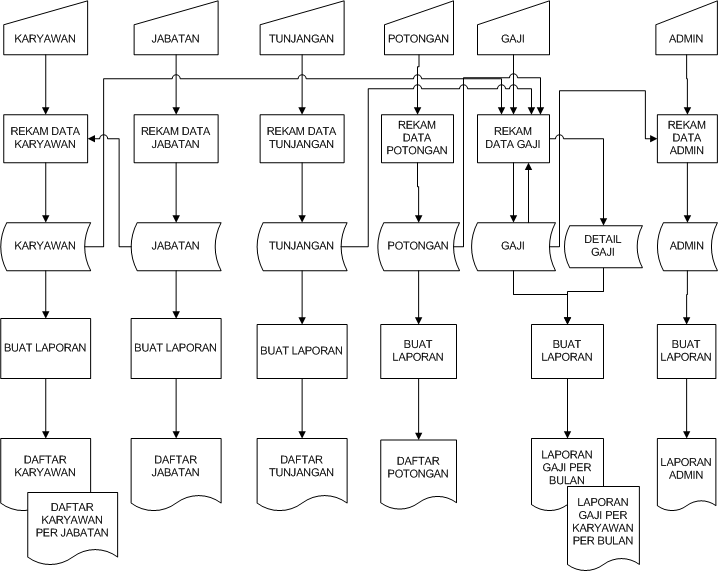 Gambar 2.2Bagan Alir Sistem (flowchart sytem)Sistem Komputerisasi Penggajian di “PT.PRATAPA NIRMALA”PENJELASAN BAGAN ALIR SISTEM (FLOWCHART SYSTEM)Input data karyawan direkam atau disimpan pada tabel karyawan. Dari penyimpanan ini dapat dibuat laporan, yaitu daftar karyawan.Input data jabatan direkam atau disimpan pada tabel jabatan. Dari penyimpanan ini dapat dibuat laporan daftar jabatan. Tabel jabatan juga digunakan untuk pembuatan Daftar Karyawan per Jabatan.Input data tunjangan direkam atau disimpan pada tabel tunjangan. Dari penyimpanan ini dapat dibuat laporan, yaitu daftar tunjangan. Input data potongan direkam atau disimpan pada tabel potongan. Dari penyimpanan ini dapat dibuat laporan, yaitu daftar potongan.Input data gaji direkam atau disimpan pada tabel gaji. Untuk membuat Laporan Gaji Per Bulan dan Laporan Gaji Per Karyawan Per Bulan dibutuhkan penyimpanan (membaca kunci primer) selain dari tabel gaji, yaitu pembacaan dari tabel karyawan, tabel tunjangan, dan tabel potongan.PERANCANGAN MASUKAN (INPUT)Dalam tugas akhir ini, dibutuhkan beberapa perancangan masukan (input), yaitu :Perancangan Masukan (Input) Data KaryawanPerancangan Masukan (Input) Data JabatanPerancangan Masukan (Input) Data PotonganPerancangan Masukan (Input) Data GajiPERANCANGAN MASUKAN (INPUT) DATA KARYAWANPerancangan masukan (input) data karyawan adalah untuk meyimpan data-data karyawan di “PT.PRATAPA NIRMALA”. Perancangan masukan (input) data karyawan digambarkan pada gambar 2.3Gambar 2.3 Perancangan Masukan (Input) Data KaryawanPERANCANGAN MASUKAN (INPUT) DATA JABATAN	Perancangan masukan (input) data jabatan adalah untuk meyimpan data-data jabatan di “PT.PRATAPA NIRMALA”. Perancangan masukan (input) data jabatan digambarkan pada gambar 2.4Gambar 2.4 Perancangan Masukan (Input) Data JabatanPERANCANGAN MASUKAN (INPUT) DATA TUNJANGAN		Perancangan masukan (input) data tunjangan adalah untuk meyimpan data-data tunjangan di “PT.PRATAPA NIRMALA”. Perancangan masukan (input) data tunjangan digambarkan pada gambar 2.5Gambar 2.5 Perancangan Masukan (Input) Data TunjanganPERANCANGAN MASUKAN (INPUT) DATA POTONGAN		Perancangan masukan (input) data potongan adalah untuk meyimpan data-data potongan di “PT.PRATAPA NIRMALA”. Perancangan masukan (input) data potongan digambarkan pada gambar 2.6Gambar 2.6 Perancangan Masukan (Input) Data PotonganPERANCANGAN MASUKAN (INPUT) DATA GAJIPerancangan masukan (input) data gaji adalah untuk meyimpan data-data gaji setiap karyawan di “PT.PRATAPA NIRMALA”. Perancangan masukan (input) data gaji digambarkan pada gambar 2.7Gambar 2.7 Perancangan Masukan (Input) Data Gaji 	PERANCANGAN KELUARAN (OUTPUT)Dari perancangan-perancangan masukan (input) yang telah dibuat, maka dapat dibuat juga perancangan-perancangan keluaran (output) dari system yang dihasilkan. Perancangan keluaran (output) yang dihasilkan dari system penggajian ini adalah :Perancangan Keluaran (Output) Daftar KaryawanPerancangan Keluaran (Output) Daftar JabatanPerancangan Keluaran (Output) Daftar Karyawan Per JabatanPerancangan Keluaran (Output) Daftar TunjanganPerancangan Keluaran (Output) Daftar PotonganPerancangan Keluaran (Output) Laporan Gaji Per BulanPerancangan Keluaran (Output) Laporan Gaji Per Karyawan Per BulanPERANCANGAN KELUARAN (OUTPUT) DAFTAR KARYAWAN		Perancangan keluaran (output) daftar karyawan berfungsi untuk menampilkan seluruh daftar karyawan di “PT.PRATAPA NIRMALA”. Perancangan keluaran (output) dari daftar karyawan digambarkan pada gambar 2.8DAFTAR KARYAWANGambar 2.8 Perancangan Keluaran (Output) Daftar KaryawanPERANCANGAN KELUARAN (OUTPUT) DAFTAR JABATAN		Perancangan keluaran (output) daftar jabatan berfungsi untuk menampilkan seluruh daftar jabatan di “PT.PRATAPA NIRMALA”. Perancangan keluaran (output) dari daftar jabatan digambarkan pada gambar 2.9DAFTAR JABATANGambar 2.9 Perancangan Keluaran (Output) Daftar JabatanPERANCANGAN KELUARAN (OUTPUT) DAFTAR KARYAWAN PER JABATAN	Perancangan keluaran (output) daftar karyawan per jabatan  berfungsi untuk menampilkan seluruh daftar karyawan per jabatan di “PT.PRATAPA NIRMALA”. Perancangan keluaran (output) dari daftar karyawan per jabatan digambarkan pada gambar 2.10DAFTAR KARYAWAN PER JABATANKode JabatanNama JabatanGambar 2.10 Perancangan Keluaran (Output) Daftar Karyawan Per JabatanPERANCANGAN KELUARAN (OUTPUT) DAFTAR TUNJANGAN		Perancangan keluaran (output) daftar tunjangan berfungsi untuk menampilkan seluruh daftar tunjangan di “PT.PRATAPA NIRMALA”. Perancangan keluaran (output) dari daftar tunjangan digambarkan pada gambar 2.11DAFTAR TUNJANGANGambar 2.11 Perancangan Keluaran (Output) Daftar TunjanganPERANCANGAN KELUARAN (OUTPUT) DAFTAR POTONGAN		Perancangan keluaran (output) daftar potongan berfungsi untuk menampilkan seluruh daftar potongan di “PT.PRATAPA NIRMALA”. Perancangan keluaran (output) dari daftar potongan digambarkan pada gambar 2.12DAFTAR POTONGANGambar 2.12 Perancangan Keluaran (Output) Daftar PotonganPERANCANGAN KELUARAN (OUTPUT) LAPORAN GAJI PER BULAN		Perancangan keluaran (output) Laporan Gaji Per Bulan  berfungsi untuk menampilkan seluruh gaji karyawan setiap bulannya di “PT.PRATAPA NIRMALA”. Perancangan keluaran (Output) Laporan Gaji Per Bulan digambarkan pada gambar 2.1LAPORAN GAJI PER BULANBulan GajiGambar 2.13 Perancangan Keluaran (Output) Laporan Gaji Per BulanPERANCANGAN KELUARAN (OUTPUT) LAPORAN GAJI PER KARYAWAN PER BULAN 		Perancangan keluaran (output) Laporan Gaji KaryawanPer Bulan  berfungsi untuk menampilkan seluruh gaji karyawan setiap bulannya di “PT.PRATAPA NIRMALA”. Perancangan keluaran (Output) Laporan Gaji Karyawan Per Bulan digambarkan pada gambar 2.14LAPORAN GAJINIK		:Nama Pegawai:Jabatan		:Gaji Pokok							Rp 9.999.999							          -------------------- +Tunjangan :     ………              Rp 9.999.999     ………              Rp 9.999.999                                                     --------------------   +Total Tunjangan						Rp 9.999.999							          -------------------  +	Potongan :     ………            Rp 9.999.999     ………            Rp 9.999.999                                                    ------------------   +Total Potongan						Rp 9.999.999							           -------------------   -				Gaji Bersih		             Rp 9.999.999Gambar 2.14 Perancangan Keluaran (Output) Laporan Gaji Karyawan Per Bulan2.6.8	Rancangan Output Laporan Admin Rancangan ini digunakan untuk melaporkan data admin yang bisa mengakses database dengan hak akses admin atau sebagai karyawan.Laporan AdminGambar 2.15 Rancangan Output Laporan AdminNo.Nama_FieldTypePanjangKeterangan1.NIK*Integer6Nomor  Induk Karyawan2.NamaVarchar30Nama Karyawan3.Kd_Jab**Character5Kode Jabatan4.sexVarchar10Jenis Kelamin5.statusVarchar10Status Karyawan6.almtVarchar50AlamatNoNama_FieldTypePanjangKeterangan1.Kd_Jab*Character5Kode Jabatan2.Nm_JabVarchar20Nama Jabatan3.GapokInteger15Gaji PokokNoNama_FieldTypePanjangKeterangan1.Kd_Tunj*Character5Kode Tunjangan2.Nama_TunjVarchar30Nama Tunjangan3.Jmlh_TunjInteger10Jumlah TunjanganNoNama_FieldTypePanjangKeterangan1.Kd_Pot*Character5Kode Potongan2.Nama_PotVarchar30Nama Potongan3.Jmlh_PotInteger10Jumlah PotonganNoNama_FieldTypePanjangKeterangan1.TglDateTanggal Gaji2.NIK**Integer6Nomor Induk Karyawan3.Gaji_BersihInteger15Gaji Bersih4.GajiKotorInteger15Gaji Kotor5.Kd_Gaji*Char5Kode Gaji6.Tot_TunjInteger15Total Tunjangan7.Tot_PotInteger15Total PotonganNoNama FieldTypePanjangKeterangan1Kd_Gaji**Char5Kode Gaji2Kd_Tunj**Char5Kode Tunjangan3.Kd_Pot**Char5Kode PotonganNoNama FieldTypePanjangKeterangan1UserVarchar10Username2PassVarchar10PasswordNo.NIKNama Jenis KelaminStatusAlamatNama JabatanKode JabatanNama JabatanGaji PokokNIKNama KaryawanJenis KelaminNama JabatanGaji PokokKode TunjanganNama TunjanganJumlah TunjanganKode PotonganNama PotonganJumlah PotonganNIKNama  KaryawanGaji PokokJumlah TunjanganGaji KotorJumlah PotonganGaji BersihNoUsernamePasswordXxXxxXxxXxXxxXxx